ALL  BSNL OFFICERS ASSOCIATION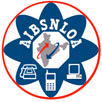      CHENNAI TELEPHONES --------------------------------------------------------------------------------------------CIRCLE PRESIDENT     FINANCE SECRETARY              CIRCLE SECRETARY           B.GANESAN                        V.Gurumurthy                          P.Udayasuriyan---------------------------------------------------------------------------------------------------------------------No.AIBSNLOA/ChTD/CEC/2013-14/01                                              Date: 18.11.2013Dear Comrades,Our First Circle Executive Committee meeting is to be held on 26th November 2013 at 09.45 hrs  at CONFERENCE HALL,JIVANA JYOTI, [Opp. Egmore   Musium] 107, Pantheon Road, Egmore, Chennai-600-008.Phone No. 28194905/ 28193244/ 42145726AGENDA as follows1. Welcome address by Com. B.Ganesan, Circle President.2. Introduction of Members.3. Report by Circle Secretary.4. Special Address by Com.L.sundararaman,Ex.CP                                   LUNCH   BREAK [13.00 to 14.00]4. Divisional Secretaries Report.5. Report by Finance Secretary. 6. Any other important items with the permission of the Chair.7. Vote of Thanks.All the Circle/ CWC and CEC Members / Divisional Office Bearers are requested to attend this meeting without fail. Finance Secretaries are request to collecting the subscription up to March 2014. Yours Comradely,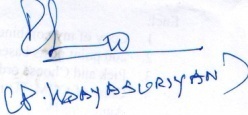 ( P.UDAYASURIYAN )  CIRCLE SECRETARYCopy to :-    1. Circle Office Bearers   2.  CWC Member/CEC Members                      3.Divisional Secretaries  & Finance Secretaries.                                                                                           ********